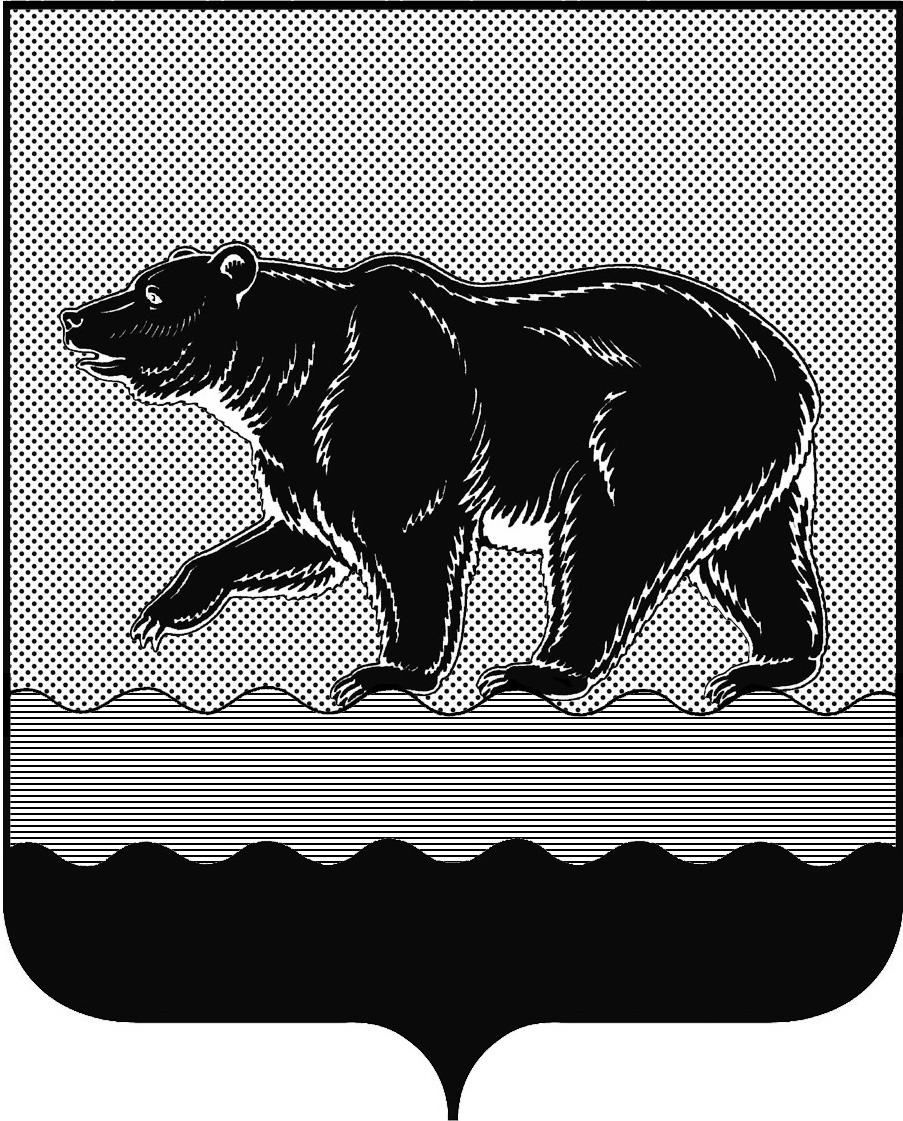 СЧЁТНАЯ ПАЛАТАГОРОДА НЕФТЕЮГАНСКА16 микрорайон, 23 дом, помещение 97, г. Нефтеюганск, 
Ханты-Мансийский автономный округ - Югра (Тюменская область), 628310  тел./факс (3463) 20-30-55, 20-30-63 E-mail: sp-ugansk@mail.ru www.admugansk.ru Заместителю главы города – директору департамента финансов администрации города Нефтеюганска Л.И. Щегульной Заключение на проект постановления администрации города Нефтеюганска«О внесении изменения в постановление администрации города Нефтеюганска от 14.02.2018 №24-нп «О порядке формирования, финансового обеспечения выполнения муниципального задания муниципальными учреждениями города Нефтеюганска и предоставления субсидий муниципальным бюджетным и автономным учреждениям города Нефтеюганска на финансовое обеспечение выполнения муниципального задания»Счётная палата в соответствии с пунктом 7 части 2 статьи 9 Федерального закона от 07.02.2011 № 6-ФЗ «Об общих принципах организации и деятельности контрольно-счётных органов субъектов Российской Федерации и муниципальных образований» проводит финансово-экономическую экспертизу проектов муниципальных правовых актов (включая обоснованность финансово-экономических обоснований) в части, касающейся расходных обязательств муниципального образования.Для проведения экспертизы представлен проект постановления администрации города Нефтеюганска «О внесении изменения в постановление администрации города Нефтеюганска от 14.02.2018 №24-нп «О порядке формирования, финансового обеспечения выполнения муниципального задания муниципальными учреждениями города Нефтеюганска и предоставления субсидий муниципальным бюджетным и автономным учреждениям города Нефтеюганска на финансовое обеспечение выполнения муниципального задания» (далее – Проект изменений в Порядок).По результатам экспертизы замечания и рекомендации к Проекту изменений отсутствуют. Председатель                             			   		         С.А. ГичкинаИсполнитель:инспектор инспекторского отдела № 1Счётной палаты города НефтеюганскаТатаринова Ольга АнатольевнаТел. 8 (3463) 20-30-54